	Spett.le      Bollo € 16                                                                        Autorità di Sistema Portualedel Mare di SardegnaMolo Dogana09123 Cagliari Oggetto: Affidamento della progettazione esecutiva e dell’esecuzione dei lavori di realizzazione del distretto della cantieristica da realizzarsi nell’avamporto est del porto canale – 2° lotto funzionale: opere a mare -  Importo dell’appalto: €  27.485.779,00,  di cui  € 300.100,61per oneri per la progettazione, € 26.816.825,57 per lavori ed € 368.852,82 per oneri sulla sicurezza non soggetti a ribasso – CUP: D21J14000000007  CIG: 8333325D53ISTANZA DI AMMISSIONE ALLA GARA Il sottoscritto……………………………………………….……....……………………………nato il..…………………… a  ………...…………………….C.F.:……..………………………residente a  .…………………………………….……………...………………….……………..in qualità di    .…………………………………….……………...………………….…………..del/della...…………………………………………………….………….……..……….……….con sede in  ……………………………………………………………………………………..C.F.: ………………………………………………..partita IVA……………….………………CHIEDEdi partecipare alla procedura in oggetto come:lettera a)      imprenditore individuale                    società                    cooperativa lettera b)   consorzio fra società cooperative di produzione e lavoro                  consorzio tra imprese artigianelettera c)   consorzio stabilelettera d)    raggruppamento temporaneo di concorrentilettera e)   consorzio ordinario di concorrentilettera f)   aggregazione tra imprese aderenti contratto di retelettera g)   soggetto che ha stipulato il contratto di gruppo europeo di interesse economico (GEIE) in caso di consorzio, indicare l’impresa consorziata esecutrice________________________ in caso di avvalimento ai sensi dell’art. 89 del D.lgs 50/2016 con:_______________________________________________________________________________________________ in caso di raggruppamento come capogruppo di un'associazione temporanea o di un consorzio o di un GEIE di tipo orizzontale verticale mistogià costituito fra le seguenti imprese:____________________________________________________________________________________________________________Oppure in caso di raggruppamento come capogruppo di un'associazione temporanea o di un consorzio o di un GEIE di tipo orizzontale  verticale  mistoda costituirsi fra le seguenti imprese:______________________________________________________________________________________________________Oppure in caso di raggruppamento come mandante di una associazione temporanea o di un consorzio o di un GEIE di tipo orizzontale  verticale            mistogià costituito fra le seguenti imprese:____________________________________________________________________________________________________Oppure in caso di raggruppamento come mandante di una associazione temporanea o di un consorzio o di un GEIE di tipo  orizzontale  verticale  mistoda costituirsi fra le seguenti imprese:__________________________________            _________________________________________________________________di affidare la progettazione esecutiva a:   ____________________________________________________________________________________________________________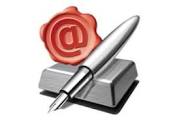  Data_____________________                                                              